Gleichungen 5: Bruchungleichungen – ErarbeitungZum Lösen von Bruchungleichungen muss die Lösungsstrategie der Bruchgleichungen etwas modifiziert werden:Beispiel		(1)LösungsstrategieDefinitionsmenge bestimmenGeben Sie die Definitionsmenge für die Ungleichung (1) an:Hauptnenner bestimmen, Fallunterscheidungen festlegenBestimmen Sie den Hauptnenner:Bestimmen Sie die Intervalle, in denen der 
Hauptnenner positiv bzw. negativ ist:Fall 1: Hauptnenner positiv:  3. Vereinfachen 
Multiplizieren Sie Ungleichung (1) mit dem 
Hauptnenner durch und vereinfachen Sie
sie so weit wie möglich.Standardtechniken zum Lösen anwenden	Bestimmen Sie Grenzen möglicher 			Im Fall von Gleichheit:
Lösungsintervalle, indem Sie die Ungleichung 
als Gleichung schreiben und lösen.
Vergleich mit den Intervallen im betrachteten FallTragen Sie am Zahlenstrahl die Intervallgrenzen des 1. Falles und die Grenzen aus Schritt 4 ein. Markieren Sie mit zwei Farben die Intervalle von Fall 1 und die Lösungsintervalle der Ungleichung in Schritt 3. Die Schnittmenge dieser Intervalle ist die Lösung von Fall 1.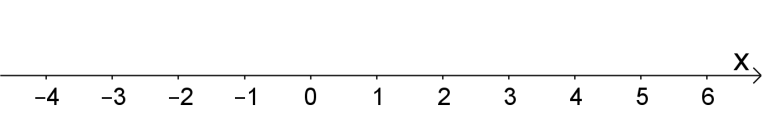 Fall 2: Hauptnenner negativ: 
Schritte 3. – 5. mit umgekehrtem -Zeichen.
Die meisten Rechenschritte können Sie von oben übernehmen! Angabe der Lösungsmenge: Gleichungen 5: Bruchungleichungen – AufgabenEinfache BruchungleichungenSchwierigere BruchungleichungenVerwenden Sie die binomischen Formeln!